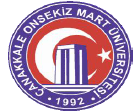 T.C.ÇANAKKALE ONSEKİZ MART ÜNİVERSİTESİFEN BİLİMLERİ ENSTİTÜSÜYÜKSEK LİSANS TEZİX MADDESININ İKİ FARKLIPROGRAMDA ETKİLERİİsim SOYİSİMZootekni Anabilim DalıÇANAKKALENot: Tez kapağı yüksek lisans tezlerinde “Turkuaz”, doktora tezlerinde “Mavi” dir.(Tez basımı aşamasında bu sayfa basılmayacaktır. Tez dış kapak örneğidir)T.C.ÇANAKKALE ONSEKİZ MART ÜNİVERSİTESİFEN BİLİMLERİ ENSTİTÜSÜYÜKSEK LİSANS TEZİX MADDESININ İKİ FARKLIPROGRAMDA ETKİLERİİsim SOYİSİMZootekni Anabilim DalıTezin Sunulduğu Tarih: 01/01/2018Tez Danışmanı:Prof. Dr. İsim SOYİSİMEş Danışman: Doç. Dr. İsim SOYİSİM(varsa yazılacak)ÇANAKKALEİsim SOYİSİM tarafından Prof. Dr. İsim SOYİSİM yönetiminde [ve Doç. Dr. İsim SOYİSİM ikinci danışmanlığında (eğer mevcutsa)] hazırlanan ve 01/01/2018 tarihinde aşağıdaki jüri karşısında sunulan “X Maddesinin İki Farklı Programda Etkileri” başlıklı çalışma, Çanakkale Onsekiz Mart Üniversitesi Fen Bilimleri Enstitüsü Fizik Anabilim Dalı’nda YÜKSEK LİSANS TEZİ/DOKTORA TEZİ olarak oy birliği/oy çokluğu ile kabul edilmiştir.JÜRİ								Unvanı, İsim SOYİSİM									Müdür 								Fen Bilimleri EnstitüsüSıra No:………Bu çalışma Çanakkale Onsekiz Mart Üniversitesi Bilimsel Araştırma Projeleri Koordinasyon Birimince Desteklenmiştir. Proje Numarası:…... (varsa yazılacak)İNTİHAL (AŞIRMA) BEYAN SAYFASIBu tezde görsel, işitsel ve yazılı biçimde sunulan tüm bilgi ve sonuçların akademik ve etik kurallara uyularak tarafımdan elde edildiğini, tez içinde yer alan ancak bu çalışmaya özgü olmayan tüm sonuç ve bilgileri tezde kaynak göstererek belirttiğimi beyan ederim.İsim SOYİSİMTEŞEKKÜRBu tezin gerçekleştirilmesinde, çalışmam boyunca benden bir an olsun yardımlarını esirgemeyen saygı değer danışman hocam Prof. Dr. İsim SOYİSİM, çalışma süresince tüm zorlukları benimle göğüsleyen ……………………………………………………….. , hayatımın her evresinde bana destek olan değerli aileme ve sonsuz teşekkürlerimi sunarım.İsim SOYİSİMÇanakkale, Haziran 2018SİMGELER VE KISALTMALARİlkb.	İlkbahar sezonuSonb.	Sonbahar sezonuKg	Kilogramg	Gram %	Yüzde oranıykm	Yağsız kuru maddeATK	Ayçiçeği tohumu küspesiVKS	Vücut kondüsyon skoruKBSKKTA	Koyun başına sütten kesilen kuzuların toplam ağırlığıFSH	Folikül uyarıcı hormonLH	Lüteinleştirici hormonGn-RH	Gonadotropin salgılatıcı hormon SCN	Suprakiasmatik nükleus SHS	Somatik hücre sayısın	Koyun/kuzu sayısı TL	Türk LirasıÖZETX MADDESİNİN İKİ FARKLI PROGRAMDA ETKİLERİİsim SOYİSİMÇanakkale Onsekiz Mart ÜniversitesiFen Bilimleri EnstitüsüXxxx Anabilim Dalı Yüksek Lisans TeziDanışman : Prof. Dr. İsim SOYİSİMİkinci Danışman : Doç. Dr. İsim SOYİSİM  (Varsa)01/06/2018, 15Özet, tezin önemini ve faydasını anlatan bir bölüm değildir. Çalışmayı ana hatlarıyla anlatacak şekilde hazırlanmalıdır. Özet’in üzerine tezin adı Times New Roman yazı karakterinde, 12 punto büyüklüğünde, bold ortalanmış ve Türkce olarak yazılmalıdır. En fazla 6 adet anahtart sözcük kullanılmalı ve anahtar sözcükler virgül ile ayrılmalıdır. Anahtar sözcüklerle özet metni arasında 1,5 satır boşluk bırakılmalıdır. Anahtar sözcüklerin ilk harfleri büyük yazılmalıdır.Anahtar sözcükler: Sezon, Gebelik Oranı, Laktasyon, Melez Irklar, Sezon, Gebelik Oranı.ABSTRACTEFFECTS OF TWO PROGRAMS ON Xİsim SOYİSİMÇanakkale Onsekiz Mart UniversityGraduate School of Natural and Applied SciencesMaster of Science Thesis in Animal Science(veya Doctoral Dissertation in Animal Science)Advisor : Prof. Dr. İsim SOYİSİMCo-Advisor: Assoc. Prof. Dr. İsim SOYİSİM (If available)01/01/2018, 15Abstract, tezin önemini ve faydasını anlatan bir bölüm değildir. Çalışmayı ana hatlarıyla anlatacak şekilde hazırlanmalıdır. Abstract’ın üzerine tezin adı Times New Roman yazı karakterinde, 12 punto büyüklüğünde, bold ortalanmış ve İngilizce olarak yazılmalıdır.Keywords: Season, Conception, Lactation, Crossbreds, Twice-A-Year Lambing, Season.İÇİNDEKİLERSayfa NoŞEKİLLER DİZİNİ	  Sayfa NoŞekil 1.1. Deniz suyuna nakledilen 14 g (●), 20 g (○) ve 30 g (■) alabalıklarda plazma Na+ konsantrasyonları. Değerler ortalama ± standart sapma olarak verilmiştir	5ÇİZELGELER DİZİNİ	Sayfa NoÇizelge 2.1. Tane büyüklüğüne göre mermerin sınıfı	5BÖLÜM 1                                                                                                                                   GİRİŞ1.1. Kullanılacak Kâğıdın Niteliği Hazırlanacak tezlerin yazım ve basımında “A4” (210x297 mm) standardı kağıt kullanılır. Ciltlenip kesim yapıldıktan sonra tezlerin son boyutları 205x290 mm olacaktır. Tercihen 90–100 gramajlı 1. hamur beyaz kâğıt kullanılmalıdır. 1.2. Kâğıt Kullanım Alanı Metin, şekil ve çizelgeler, sol kenardan 3,5 cm, sağ kenardan 2,0 cm, üst ve alt kenarlardan 2,5 cm boşluk bırakılarak yerleştirilmelidir. 1.3. Yazım Özelliği Yazıların bilgisayarda, 12 punto büyüklükte, "Times New Roman" yazı karakteri kullanılarak, iki yana yaslanmış ve 1,5 açıklıkta yazılması gerekmektedir. Sayfa sonundaki alt başlığı en az iki satır yazı izlemeli ya da alt başlık yeni sayfada yer almalıdır. Yazımda her virgül ve noktadan sonra bir karakter boşluk bırakılmalıdır. Kelimeler satır sonlarında bölünmemeli, bölünüyorsa kelime bir aşağı satıra alınıp, cümle devam etmelidir.  Ondalıklı sayılarda “,” (virgül) karakteri kullanılmalıdır. Paragrafın ilk satırı 1 cm içeriden başlamalı ve paragraflar arasında dahil bütün metin boyunca 0 nk boşluk bırakılmalıdır. Ana bölümler daima yeni bir sayfa ile başlamalıdır. 1.4. Metin Sayfalarının, Başlıkların ve Bölümlerin Belirlenmesi Tezlerde başlıklar “nokta” ile numaralandırılacaktır. Tezlerde ana bölümler Bölüm No (İngilizce tezler için Chapter No)” şeklinde belirtilecektir (Örneğin bu bölüm BÖLÜM 1 olarak numaralandırılmıştır). Ana bölümlerin başlıkları büyük harfle, 12 punto, koyu ve ortaya hizalı olarak verilmelidir (BÖLÜM 1). Başlıklar ilgili olduğu bölümün numarası ile başlamalı, alt başlıklar yine ilgili bölüm ve ait olduğu başlığın numarası ile başlamalıdır. Örneğin: Tezin ikinci bölümünde yer alan herhangi bir ana başlık “Çevresel Faktörler” alt başlık “Su sıcaklığı” ise başlıklar,Başlık :       2.1. Çevresel Faktörler Alt Başlık : 2.1.1. Su Sıcaklığı şeklinde olmalıdır.1.5. Başlıklar Sırası ve Biçimi Ana bölüm (chapter) başlığı ortaya hizalı, 12 punto, büyük harf, koyu yazılmalıdır. Diğer tüm alt başlıklar 1 cm içerden, 12 punto, kelime baş harfleri büyük, koyu yazılmalıdır. Öncesindeki paragrafla başlık arasına sadece 1.5 satır boşluk bırakılır. Başlıkla altındaki paragraf arasında ise boşluk bırakılmaz (0 nk). Alt alta yazılan iki başlık arasında da boşluk bırakılmamalıdır.1.6. Dış Kapak Tezlerde Enstitü tarafından hazırlatılan ve görünümü bu şablonun ilk sayfasında verilen standart dış kapak kullanılacaktır. 1.7. İç Kapak Tez iç kapak sayfasının kullanım alanı, 1.2. Kağıt Kullanım Alanı kısmında verilen kullanım alanı ile aynıdır. İç kapak sayfasındaki tüm yazılar "koyu" ve “ortalanarak” yazılmalıdır. İç kapakta tez başlığı, bağlı bulunan kurum, çalışmanın yapıldığı anabilim dalı ve tezin türü (yüksek lisans / doktora), tezin yazarı, tezin basıldığı tarih (gün, ay ve yıl olarak) ve basım yeri verilmelidir. İç kapak sayfalarındaki tez başlığı 16 punto, yazar adı 14 punto, bağlı bulunan kurum, basım yayın tarihi ve yayın yeri 14 punto büyüklüğünde olmalıdır. İç kapakta en üstte bağlı bulunan kurum 16 punto, yazarın soyadı ve tez yayın yerinin ilk harfi büyük harfle yazılmalıdır ve tüm yazılarda Times New Roman yazı karakteri kullanılmalıdır. 1.8. Tez Yazım DüzeniTez yazım düzeni aşağıda gösterilmiştir. ÖN BÖLÜM Kapak İç Kapak Tez Sınavı Sonuç Formu İntihal (Aşırma) Beyan Sayfası Teşekkür Simgeler ve Kısaltmalar Özet  Abstract İçindekiler Şekiller Dizini Çizelgeler Dizini METİN BÖLÜMÜBölüm 1 Giriş Bölüm 2 Önceki ÇalışmalarBölüm 3 Materyal ve YöntemBölüm 4 Araştırma Bulguları ve TartışmaBölüm 5 Sonuçlar ve Öneriler SON BÖLÜMKaynaklarEkler Özgeçmiş BÖLÜM 2                                                                                                                                 ÖNCEKİ ÇALIŞMALAR2.1. Sayfa NumaralandırmasıTezin ön bölümleri iç kapaktan ana bölüme kadar i’den başlayacak şekilde küçük romen rakamları ile sayfanın alt ortasına yazılacaktır. İç kapaktan itibaren numaralandırma başlayacak, ancak iç kapakta sayfa numarası gösterilmeyecektir. Giriş bölümünden itibaren ise ilk sayfaya 1 rakamı verilerek 2, 3, 4, ..... 250 seklinde numaralandırılmalı ve sayfa numaraları sayfanın alt ortasına yazılmalıdır. Tezin son kısmında yer alan Ekler ve Özgeçmiş sayfaları yeni sayfalarla başlamalı ve büyük Romen rakamı ile (I, II, III, IV…) sayfanın alt ve ortasında numaralandırılmalıdır.2.2. Çizelge, Şekil Düzeni ve Numaralandırılması Tezlerde şekiller kâğıdın kullanım alanı içine sola yaslanacak biçimde konumlandırılmalıdır. Şekille metin arasında üstten ve alttan 1,5 satır aralıklı tek boşluk bulunmalıdır. Şekiller her ana bölüm içinde birbirinden bağımsız olarak ayrı ayrı numaralandırılmalıdır. Örneğin birinci bölümün şekilleri Şekil 1.1. Şekil 1.2. üçüncü bölümün şekilleri ise Şekil 3.1. vb. şeklinde numaralandırılmalıdır. Ekteki Şekiller ise, Ek Şekil 1. Ek Şekil 2. şeklinde numaralandırılır. Şekil açıklayıcı bilgilerinde ilk kelimenin baş harfi büyük, diğer kelimelerin baş harfleri küçük harfle başlamalıdır. Şekil alt yazısı 12 punto büyüklüğünde sayfaya iki yana yaslı şekilde yazılmalı, yazının sonuna nokta (.) koyulmamalıdır. Şekil olarak fotoğraf kullanılacak ise, çözünürlüğün en az 300 dpi olması gereklidir. Çizelgeler ise kâğıdın kullanım alanı içinde sola yasalanarak yerleştirilmelidir. Çizelge metin arasında üstten ve alttan 1,5 satır aralıklı tek boşluk bulunmalıdır. Çizelgeler her ana bölüm içinde birbirinden bağımsız olarak ayrı ayrı numaralandırılmalıdır. Örneğin birinci bölümün çizelgeleri Çizelge 1.1. üçüncü bölümün çizelgeleri ise Çizelge 3.1. Çizelge 3.2. vb. şeklinde numaralandırılmalıdır. Ekteki çizelgeler ise, Ek Çizelge 1. Ek Çizelge 2. şeklinde numaralandırılır. Çizelge numara ve açıklayıcı bilgiler çizelgenin üstüne iki yana yaslı olarak yazılmalıdır. Çizelgelerin açıklayıcı bilgilerinde ilk kelimenin baş harfi büyük, diğer kelimelerin baş harfleri küçük harfle başlamalıdır. Çizelge üst yazısı 12 punto büyüklüğünde olmalı yazının sonuna nokta (.) koyulmamalıdır. Çizelge 2.1. Tane büyüklüğüne göre mermerin sınıfıÇizelge üst yazısı ile çizelge arasında ve şekil alt yazısı ile şekil arasında 0 nk boşluk bırakılmalıdır. Ancak çizelge dipnotları ile çizelge, şekil dipnotları ile şekil arasında boşluk bırakılmamalıdır. Şekil ve Çizelge açıklamaları, Şekiller ve Çizelgeler Dizinine tam olarak yazılmalıdır. Bir sayfaya sığmayan şekiller ve çizelgeler bir sonraki sayfadan itibaren "Şekil ....'in devamı" veya "Çizelge ....'in devamı" başlığı yazılarak devam edilir. 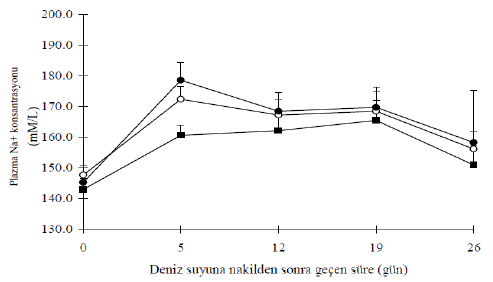 Şekil 1.1. Deniz suyuna nakledilen 14 g (●), 20 g (○) ve 30 g (■) alabalıklarda plazma Na+ konsantrasyonları. Değerler ortalama ± standart sapma olarak verilmiştirÇizelge genişliği verilen sayfa düzeni içerisine sığmayacak kadar büyük ise, çizelge yatay olarak sunulabilir. Buna rağmen, çizelge büyüklüğü verilen sayfa düzeni içerisine sığdırılamamış ise, bu durumda çizelge içerisindeki rakamlar 10 veya 8 puntoya kadar düşürülebilir. Şekil ve Çizelge sayfaya yatay yerleştiriyorsa açıklayıcı bilgiler de yatay yerleştirilmelidir.BÖLÜM 3                                                                                                                                   MATERYAL VE YÖNTEM3.1. İntihal (Aşırma) Beyan Sayfası İntihal, başkalarının düşüncelerini, görüşlerini, bilgi kaynağını bildirmeden ve atıfta bulunmadan bilinçli olarak ya da farkında olmadan alıp kullanmak ve kendi görüşünüz gibi sunmaktır. Bu davranış akademik etikle bağdaşmaz. Ahlak dışı olduğu gibi cezai işlem gerektiren bir suç unsurudur. Aşırma, çeşitli biçimlerde görülebilir: 1) Bir başkasının yazısını ya da kompozisyonunu, kitaptan ya da gazeteden bir bölümü, bir dergi makalesini yani başkalarının çalışmalarını tümüyle ya da kısmen kaynak belirtmeksizin kelimesi kelimesine kopya etmek aşırmanın en çok görülen biçimlerinden biridir. 2) Bir başkasının çalışmasındaki düşünce ve görüşlerin dilsel ve yapısal anlatımını değiştirerek kullanmak aşırmanın ikinci biçimidir. 3) Başkalarının yazılarındaki sözcükleri değiştirerek, bazı cümleleri çıkararak ya da onların sırasını değiştirerek kullanmak aşırmadır. Böyle bir durumda, kaynak, dipnotlarda gösterilmelidir. 4) “Aşırma’nın bir başka biçimi ise bir başkasının düşüncelerinde temellenen bir yazı yazmaktır. Bu yazılarda dil, anlatım yazıyı yazan kişinin olmakla birlikte düşünceler başkasınındır.3.2. Yöntem3.2.1. Denklemler Denklemlerle metin arasında alttan ve üstten olmak üzere 1 satır boşluk bırakılır. Denklemler paragraftan başlanarak yazılır. Denklemlere, ilgili bölüm içinde sıra ile numara verilir. Bu numaralar [(1.1), (1.2), (2.1), (2.2), ...] (gerekiyorsa aynı denklemin alt ifadeleri (1.1a), (1.1b) olarak) şeklinde satırın en sağına yazılır.                                                   (3.1)Denklemle, denklem numarası arasına yatay olarak sıralama işaretleri ( , -.-.-,) koyulmaz. BÖLÜM 4                                                                                                                                   ARAŞTIRMA BULGULARI VE TARTIŞMA4.1. Kaynakların Metin İçinde Gösterimi Kaynak gösterme biçimi, çizelgeler, örnekler ve akademik aşırmacılık (plagiarism) ile ilgili bilgiler (s. 10-18) Ekim 2004 tarihinde, Başkent Üniversitesi, İktisadi ve İdari Bilimler Fakültesi, Eleştirel-Yaratıcı Düşünme ve Davranış Araştırmaları Laboratuarı (ELYADAL) tarafından hazırlanan Akademik Yazım Kuralları Kitapçığı’ndan alınmıştır. Yazarın sadece soyadı küçük harflerle yazılmalı ve belgenin yayın tarihi belirtilmelidir. Örnek: (Holtz, 1968) veya Holtz (1968) 4.1.1. Örnekler Aşağıda Sunulmuştur Holtz (1968), yaptığı çalışmada ……………………………….. . Ayrıca konuyla ilgili yapılan bir araştırmada, ........................................................... sonuçları bulunmuştur (Wolf, 1999). Yazarların soyadlarına takılacak olan "e", "a" takıları tarihe göre değil, soyada göre olmalıdır. Örneğin; Koray (1977)'a göre, ..................................... . Atıf, bir başka yayın içinde atıf şeklinde bulunuyorsa, önce asıl yayına atıfta bulunup, sonra parantez içinde bu atfı yapan yazar belirtilir. Örneğin; Kalender (1989)'e göre, .......................................................... (Açıkalın, 1998). Ya da, Açıkalın (1998)'a göre Kalender (1989) .......................................................... . Burada asıl yayın Kalender (1989)'e aittir. İki yazara ait tek çalışma kullanılacak ise belge ister Türkçe, ister yabancı olsun yazar soyadları arasına "ve" kelimesi konur. Örneğin; Yakın zamanda yapılan bir araştırmada ………………… (Bora ve Çağlar, 1997). Ya da; Bora ve Çağlar (1997) tarafından yakın zamanda yapılan bir araştırmada, ...................................... . İkiden fazla ait yazara ait bir çalışma kullanılacak ise birinci yazarın soyadından sonra "ve ark." kısaltması kullanılır. Ancak kaynaklar listesinde yazarların hepsinin adı yazılır. Örneğin; Türkan ve ark. (2001) ………….................... . ……………….......................... (Türkan ve ark., 2001). Hoffman ve ark. (1983) ………….................... .  ………………….......................... (Hoffman ve ark., 1983). Bir yazarın aynı yılda birden çok yayınına atıf yapılıyorsa, farklı yayınları belirtmek için harflendirilir. Örneğin; Dickman (1996a,b).Eğer birden fazla çok yazarlı yayın aynı ilk isim ile kısaltılıyorsa ve/veya aynı yılda yayınlanmışsa, birinci yazarın soyadı, "ve ark." yazılır, yayın yılından sonra a,b,c gibi harflerle ayrılır. Örneğin;Schneider, Mendez, Saviola ve Hernandez (1994) ve Schneider, Zimmer, Mendez ve Petterssen (1994) ise: Schneider ve ark. (1994a) Schneider ve ark. (1994b) şeklinde yazılır.Aynı yazarın değişik tarihlerindeki yayınlarına aynı anda atıf yapılıyorsa, değişik yayın tarihleri arasına virgül konur. Örneğin;(Dolnick, 1987, 1989) Eğer bir konuya birden çok yazarlı atıf yapılıyorsa, aralarına noktalı virgül konulmalıdır. Örneğin; (Stevensson, 1984; Georg, 1993; Çetin, 1998) Burada yazar sıralaması tarih sırasına göre olmalıdır. Aynı tarihli yazarların sıralamasında alfabetik sıra esas alınır. Çok yazarlı yayınlar kaynaklar listesinde bütün yazarların adları ile yazılır. Kaynaklar listesinde "ve ark." kalıbı kullanılmaz. Bu kural İngilizce tezlerde de aynen geçerlidir ve referanslar listesinde“et al.” kalıbı kullanılmaz, tüm yazarlar verilir. Resmi yayınlara ve yazarı olmayan kaynaklara "Anonim" olarak atıfta bulunulur. Örneğin; .............................. (Anonim, 1978). İngilizce tezlerde ise …………… (Anonymous, 1978) formatı kullanılır. Mektuplar, iç yazışmalar, telefon konuşmaları ve benzeri iletişimlere metin içinde atıf yapılabilir ama bunlar kaynakçada verilmez. İletişimde bulunulan kişinin ad(lar)ının ilk harfi ve soyadı, bağlı bulunduğu kurum veya adresi mümkün olduğunca net tarih ile birlikte verilir. Örneğin;.................. (M. Cenkmen, kişisel iletişim, İstanbul Üniversitesi, 10 Mayıs 1995). 4.1.2. Metin İçinde Alıntı Yapma Bir raporda, gerekli görüldüğünde bir başka araştırmacının yayınından bir kısım tamamen alınabilir. Böyle durumlarda alıntı yapılan bölüm özgün kaynaktan hiç hata yapmadan aktarılmalı ve alıntının kaynağı hem  metinde sayfa numarası ile birlikte, hem de kaynakçada belirtilmelidir. Bir metin bir başka kaynaktan “atıf yapılmadan” aynen alınırsa, bu durum aşırma (plagiarism) kapsamına girer ve cezai takip gerektirebilir. Bu bir etik kuraldır ve özenle dikkat edilmesi gerekmektedir. Değişik örnekler aşağıda sıralanmıştır;Eğer alıntı 40 kelimeden kısaysa çift tırnak içinde ve metinle birlikte verilmelidir. Alıntı yapılan metinde çift tırnak varsa bu tek tırnağa dönüştürülmelidir. Bilimi çeşitli şekillerde tanımlamak mümkündür, örneğin, Yıldırım (1991) bilimi “dünyamızda olup biten olguları ‘betimleme ve açıklama’ yoluyla anlama girişimidir” şeklinde tanımlıyor (s. 95). Eğer alıntı yapılacak metin 40 kelimeyi geçiyorsa ayrı bir paragraf halinde, blok hizalama ve sol kenardan bir paragraf içeride verilmelidir. Eğer alıntı yapılan metinde aynı cümle içinde kelime atlanarak yazılıyorsa bu üç nokta (...) ile, eğer bazı cümleler atlanıyorsa bu altı nokta (......) ile belirtilmelidir. Bilim, dünyamızda olup biten olguları betimleme ve açıklama yoluyla anlama girişimidir. Olguları betimleme, onları saptama, sınıflama ve dile getirme gibi işlemleri kapsar...... Bilimin açıklama yönüne gelince bu konu bizi çok daha geniş sorunlara götürecek niteliktedir. ... [H]ipotez, doğa yasası, teori, nedensellik ve olasılık ilkeleri gibi kavramları ele almaya ihtiyaç vardır (Yıldırım, 1991, s. 95). 4.1.3. Kaynak Gösterme Bilimsel bir çalışmada araştırmacılar hatırı sayılır ölçüde diğer bilimsel yayınlardan ve araştırmacılardan alıntı yaparlar. Dikkat edilmesi gereken nokta: Metin içinde her alıntı yapıldığında özgün kaynağa atıfta bulunulmalıdır. Metinde yapılan atıfların tümü kaynakçada, kaynakçada olan kaynakların tümü de metinde bulunmalıdır. Bir tez yazarken amacınızı destekleyecek kadar kaynak göstermek yeterlidir. Daha çok kaynak daha iyi tez anlamına gelmez.4.1.4. Kaynaklar Listesinde Kaynakların Belirtilmesi Başlık, sayfa başı, koyu, sola dayalı, büyük harf olmalı ve kaynaklar yazımı aşağıdaki kurallara uygun olmalıdır: Yazar soyadı küçük harf bir boşluk adının baş harfi nokta virgül bir boşluk yayın tarihi nokta bir boşluk şeklinde sıralanmalıdır. Her kelimenin ilk harfi büyük olacak şekilde kaynağın başlığı nokta bir boşluk yayınlandığı kitap veya dergi adı virgül bir boşluk cilt no bir boşluk parantez içinde sayı no iki nokta üst üste bir boşluk sayfa numarası nokta şeklinde yazılmalıdır. Sayfa numarası için Türkçe yayınlarda "s", yabancı dildeki yayınlarda ise "p" konulmalıdır. Kaynak yazımında aynı kaynağa ait ikinci satır yazım kuralına uygun olarak sayfa kenarından 1,0 cm içerden başlatılmalıdır. Kaynaklar kısmında farklı örnekler aşağıda verilmiştir.4.1.5. Bir Periyodiğe Ait Yayınların KullanılmasıAkdağ M., Çemen H., 1992. Yumurta Tavuklarında Yem Tüketimi Üzerine Araştırmalar. Ak. Ü. Zir. Fak. Derg., 12 (1): 158-165. Ozkaptan C., Tekinalp O., 2003. Uzay Uygulamalarında Küçük Uyduların Yeri ve Maliyet Etkenleri. Pivolka, 1 (7): 3-13. Ergezer H., Dikmen M., Ozdemir E., 2003. Yapay Sinir Ağları ve Tanıma Sistemleri. Pivolka, 1 (4): 14-17. Gren S.G., Welsh M.A., Dehler G.E., 2003. Advocacy, Performance, and Threshold Influences on Decisions to Terminate New Product Development. Academy of Management Journal, 46 (4): 419-434. Keskin M., 2003. Influence of Buck Effect and Exogenous Hormone Treatments on Oestrus Synchronisation and Litter Size in Shami (Damascus) goats. Turk. J. Vet.Anim. Sci.,27: 453-457. Seyrek K., Bildik A., 2003. Immunohistochemical Detection of Heparin-binding Lectin in the Development of the Bovine Thymus. Turk. J. Vet. Anim. Sci., 27: 465-469.4.1.6. Kitaptan (eserin bütününden) Yararlanılmış İseBlalock H. M., 1987. Social Statistics (7th ed.). McGraw-Hill, NY. 225 p. Garnham A., Oakhiil J., 1997. Thinking and Reasoning (4th ed.). Blackwell, Oxford.  160 p. Dubey J.P., Beattie C.P., 1988. Toxoplasmosis of Animals and Man. CRC Press Inc., Boca Raton, Florida. 220 p. 4.1.7. Kitaptan (eserin belirli bir sayfa aralığından) Yararlanılmış İse McDonald L.E., 1980. Veterinary Endocrinology and Reproduction. Lea & Febiger, Philadelphia. 428-445. Strombeck D.R., Guilford W.G., 1991. Small Animal Gastroenterology (2nd ed.). Wolfe Publ. Ltd., California. 328-330. 4.1.8. Kitaptan Bölüm İseSargent J.R., 1995. Origins and Functions of Egg Lipid. In: Bromage, N.R. ve Roberts, R.J., Eds. Broodstock Management and Egg and Larval Quality. Blackwell, Oxford. 353-372. Dorn A.S., 1993. Introduction to Veterinary Dentistry. In: Slatter, D. Ed. Textbook of Small Animal Surgery (2nd ed., Vol. 2). W.B. Saunders Co., Philadelphia. 2310-2314. NOT: Kitaplara ait kaynaklar yazılırken kitabın adından sonraki parantez içinde 2. ve daha üzerindeki baskı sayıları belirtilir. Birinci baskı için kitabın adından sonra herhangi bir baskı sayısı verilmez. 4.1.9. Yararlanılan Eser Yayınlanmamış Bir Tez Çalışması İseButtler G.P., 1965. Early Diagenesis! in the Recent Sediments of the Trucal Coast of thePersian Gulf. PhD Dissertation (Doktora Tezi). University of London, UK. Yetim H., 1993. Biochemical and Structural Alteration of Restructured Fish Muscle as Influenced by Egg White Tumbling and Storage Time. PhD Dissertation (Doktora Tezi). The Ohio State University, Colombus, Ohio, USA. Demir A.A., 1985. Türkiye’nin Güneş Enerjisi Potansiyeli. Yüksek Lisans Tezi. İstanbul Üniversitesi, Türkiye.4.1.10. Bilimsel Toplantıda Sunulan ve Dergide Yayınlanan Eserlerden Yararlanılmış ise (Published proceedings)Kirby R., 1992. Shock: Aggressive Resuscitation Procedures. W.S.A.V.A. XVII WorldCong., Rome. 609-610. Girbau M., Bassas L., Alemany J., de Pablo F., 1989. In Situ Autoradiography and Ligand-dependent Tyrosine Kinase Activity Reveal Insulin Receptors and IGF-I Receptors in Prepancreatic Chicken Embryos. Proc. Natl. Acad. Sci., 86: 5868-5872. 4.1.11. Baskıda Bir Eserden Yararlanılmış İse Say T., Kılıç C., 1998. Kil Oluşumu için Gerekli Komponentler, 6. Tarım Kongresi, Tekirdağ, Baskıda (In press). Arat S., Rzucidlo S.J., Stice S.L., 2003. Transgenic Bovine Nuclear Embryos from AdultSomatic Cell Lines. Turk. J. Vet. Anim. Sci., 27: Baskıda (In press). 4.1.12. Bir Yazarın Aynı Yılda Birden Çok Yayınına Atıf Yapılmış İse Ozkaptan C., Tekinalp O., 2003a. Uzay Uygulamalarında Küçük Uyduların Yeri ve Maliyet Etkenleri. Pivolka, 1 (7): 3-13. Ozkaptan C., Tekinalp O., 2003b. Uzay Çalışmalarında Uyduların Yeri. Pivolka, 1 (7): 40-45. BÖLÜM 5                                                                                                                                   SONUÇ VE ÖNERİLER5.1. İnternet Kaynakları 5.1.1. İnternet Sitesinden Yararlanılmış İse Üter H. K., (9 Şubat 2004). Kilter.Online. 11 Şubat 2004, http://www.baskent.edu.tr/~kilter. Walker J.R., (1995). ULA ~ Style Citations of Electronic Sources. Retrieved October 26, 1995, from http.//www.cas.usf.edu/english/walker/mla.html.5.1.2. Süreli İnternet Yayınından Makale İseLee D.S., Austin P.C, Rouleau J.L., Liu P.P., Naimark D., Tu J.V., (November 19, 2003). Predicting Mortality Among Patients Hospitalized for Beart Failure. The Journal of the American Medical Association, 290 (19): 2581-2587. Retrieved November 23, 2003, from http://jama.ama-assn.org/cgi/content/abstract/290/ 19/2581. 5.1.3. Süreli Olmayan İnternet Yayınından Makale Kökdemir D., (2 Kasım 2003). Rüyalar ve Olasılıklar. 21 Kasım 2003,http://www. elyadal.org/dedektif/ruya2.htm. Carlson E., (July 17, 2003). Study Sııggests Interplay of Gene, Stress Can Predict Depression. Retrieved February 20, 2004, fromhttp://www.news.wisc.edu/story.php?get =8766. NOT: Editörlü kitap, görsel ve işitsel medya, internet sitesi gibi bazı yapıtlar; kaynakçada belirtilirken yabancı diller ve Türkçe arasında bazı farklılıklar ortaya çıkmaktadır. Örneğin, İngilizce yazılmış editörlü kitaplar kaynakçada belirtilirken kitabın adından önce “in” kullanılırken, Türkçe editörlü kitaplarda “in” yerine kitabın adı ve baskı sayısından sonra “içinde” sözcüğü kullanılmaktadır. Benzer biçimde internet sitelerinden ya da veri tabanlarından alınan İngilizce makalelerin kaynakçada belirtilmesinde “from”, ”retrieved” gibi bazı sözcükler kullanılmaktadır. Bu türdeki Türkçe yapıtlar kaynakçada gösterilirken; “in” ve “retrieved” sözcükleri yerine Türkçe sözcükler kullanmaya gerek yoktur (bkz. yukarıdaki örnek). 5.1.4. İnternette Çevrimiçi Kitap İse Austin J., (2001). Pride and Prejudice, Retrieved May 10, 2002, from http://www. asoodread.com/Pride. 5.1.5. İnternette Çevrimiçi Gazete Makalesi Batur A., Yüksel G., (14 Haziran 2000). Namus Borcu Ödendi. Milliyet. 22 Eylül 2003, http://www.milliyet.com.tr/2000/06/14/yasam/yasa.html.Cohen R., (February 6, 2004). Trivial Pursuits. The Washington Post. Retrieved February 7, 2004, from http://www.washingtonpost.com/wp-dyn/articles/A174872004 Feb5.html. 5.1.6. Yazar ve Tarih Belirtilmeyen İnternet Belgesinden Yararlanılmış İse GVU's 8th User Survey. (n.d.). Retrieved August 8, 2000, from http://www.cc. gatech.edu/usersurveys/survey1997-10/ NOT: Yazar ve tarih belirtilmeyen internet belgelerinde; belgenin başlığı yazıldıktan sonra kullanılan “(b.t.)” bilinmeyen tarih anlamına gelmektedir. İngilizce makalelerde tarihin bilinmediği “(n.d.)” [no date] ile gösterilmektedir.5.2. Makalelerin Tez Olarak KullanılmasıMakalelerin tez olarak kullanılması ile ilgili kuralları Fen Bilimleri Enstitüsü Lisansüstü Eğitim ve Öğretim Yönetmeliği Uygulama Esasları aşağıdaki gibi düzenler;“Doktora programlarında, tez çalışması konusunda üretilmiş ve SCI, SCI expanded kapsamındaki dergilerde yayınlanmış veya DOI numarası almış teknik not, editöre mektup, tartışma, vaka takdimi ve özet türünden yayınlar dışındaki makalelerden en az üç adet araştırma makalesi tezin tartışma ve sonuç bölümü olarak kabul edilir. Tez; tez özeti, önceki çalışmalar, materyal-yöntem, bölümlerini içerir. Sonuç ve değerlendirme bölümü, çıkmış makalelere atıf yaparak özet şekilde yazılır. Makaleler, tezin arkasına sayfa numarası verilerek eklenir”KAYNAKLARAka A., Shook G.E., 1980. An Optimum Transformation for Somatic Cell Concentration in Milk. Journal of Dairy Science 63: 487–490.Albenzio M., Taibi L., Muscio A., Sevi A., 2002. Prevalence and Etiology of SubclinicalMastitis in İntensively Managed Flocs and Related Changes in the Yield and Quality of Ewe Milk. Small Ruminant Research. 50: 45-50.Kirby R., 1992. Shock: Aggressive Resuscitation Procedures. W.S.A.V.A. XVII World Cong., Rome. 609-610.McDonald L.E., 1980. Veterinary Endocrinology and Reproduction. Lea & Febiger, Philadelphia. 428-445.Ozkaptan C., Tekinalp O., 2003a. Uzay Uygulamalarında Küçük Uyduların Yeri ve Maliyet Etkenleri. Pivolka, 1 (7): 3-13.Ozkaptan C., Tekinalp O., 2003b. Uzay Çalışmalarında Uyduların Yeri. Pivolka, 1 (7): 40-45.Sargent J.R., 1995. Origins and Functions of Egg Lipid. In: Bromage, N.R. ve Roberts, R.J., Eds. Broodstock Management and Egg and Larval Quality. Blackwell, Oxford. 353-372.Üter H. K., (9 Subat 2004). Kilter.Online. 11 Subat 2004, http://www.baskent.edu.tr/~kilter.Walker J.R., (1995). ULA ~ Style Citations of Electronic Sources. Retrieved October 26, 1995, http.//www.cas.usf.edu/english/walker/mla.html.Yetim H., 1993. Biochemical and Structural Alteration of Restructured Fish Muscle as Influenced by Egg White Tumbling and Storage Time. PhD Dissertation (Doktora Tezi). The Ohio State University, Colombus, Ohio, USA.EKLERİEK 1. Başlık EK 2. Başlık ÖZGEÇMİŞKİŞİSEL BİLGİLER Adı Soyadı : Doğum Yeri :Doğum Tarihi : EĞİTİM DURUMU Lisans Öğrenimi : Yüksek Lisans Öğrenimi : Bildiği Yabancı Diller : BİLİMSEL FAALİYETLERİ a) Yayınlar -SCI -Diğer b) Bildiriler -Uluslararası -Ulusal c) Katıldığı Projeler İŞ DENEYİMİ Çalıştığı Kurumlar ve Yıl : İLETİŞİM E-posta Adresi :Unvanı, İsim SOYİSİMBaşkan……………………Unvanı, İsim SOYİSİMÜye……………………Unvanı, İsim SOYİSİMÜye……………………Kaya türüTane boyutu (mm)İnce taneliOrta taneliKaba taneli1,251,50 – 2,255,50 – 20,25